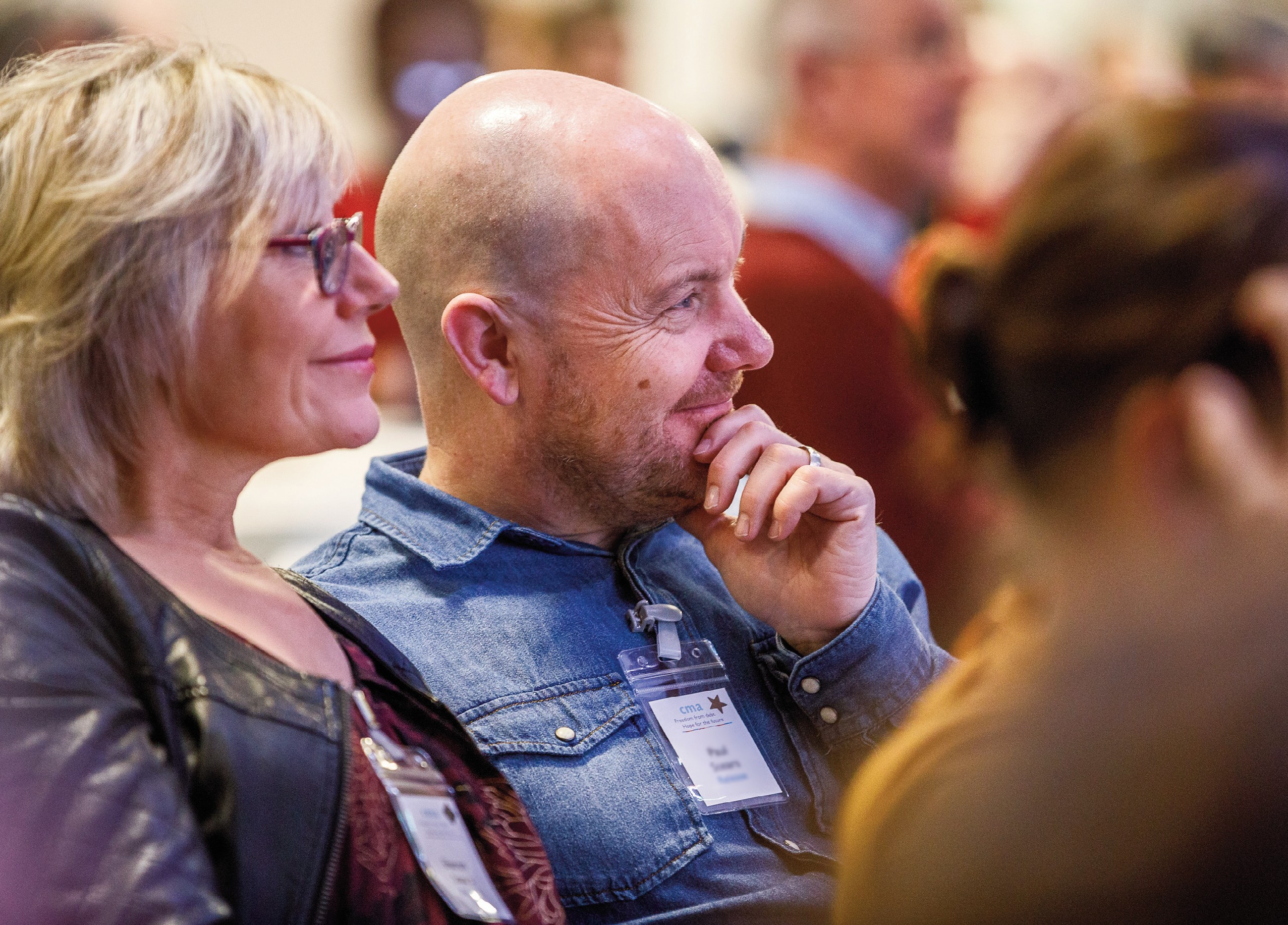 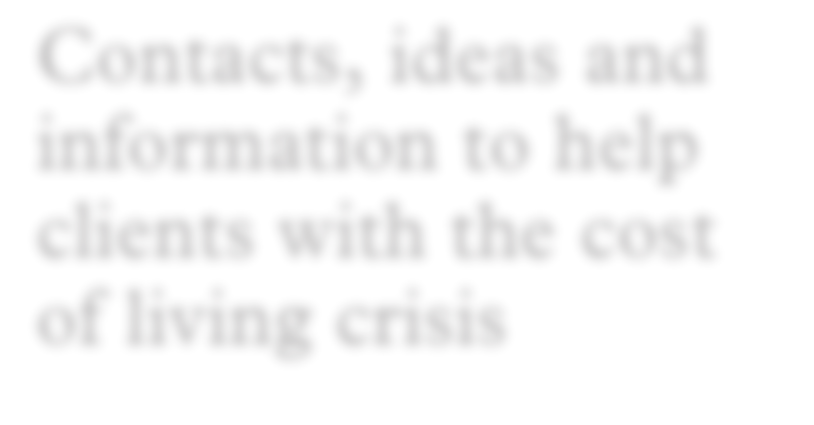 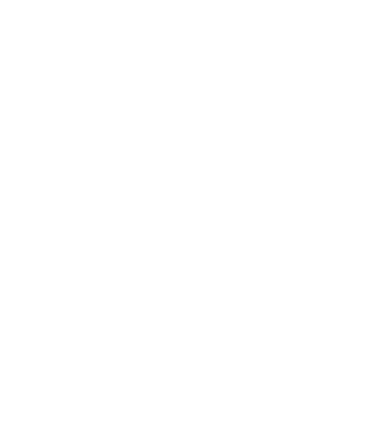 Contacts, ideas andinformation to help clients with the cost of living crisiscmaFreedom from debtHope for the futureAt the CMA Envision Conference 2022 our Breakout Groups looked at the request:This document contains a compilation of the feedback received from these discussionsCategoriesClick on an option below to jump to a specific categoryAgenciesBankingBenefitsBudgetingClothingDebt AdviceEnergyFamilyFinancial SupportFoodFundingHousehold Running Costs XIII	PropertyXIV	Support Groups XV	TechnologyTrainingTransport XVIII	Warm Spaces XIX	WellbeingAgenciesThere are lots of agencies who could provide additional support for your clients, these include both local and national organisationsBuild Partnerships and relationships with Agencies and Food banksCourses – Care for the Family careforthefamily.org.uk/courses – Children’s Training CourseChildren in Need – Emergency Essentials £300 per family per yearBBC Children in Need Emergency Essentials Programme – Family Fund Business Services familyfundservices.co.uk/emergency-essentialsChurches + Religious Groups – See what support they offerCommunity Support Funds – See what is available to apply forContact with local businesses to supply smartphones/SIM cards/tablets/laptopsEnergy Support GrantsBankingWhen considering a client’s banking, here are some suggestions that may help them save moneyMonzo Bank Accounts = CheaperOpen a UK bank account for free with Monzo monzo.com/i/monzo-accountRe-examine all Direct Debits and Standing Orders; are they needed?Refinance to free up fundsBenefitsThere are lots of ways our clients can check their entitlements to a variety of Benefits that are availableTurn2us Benefits Calculator beneﬁts-calculator.turn2us.org.ukEntitled to entitledto.co.ukCPAG (Child Poverty Action Group) CPAG Tools for Benefitsaskcpag.org.uk/pages/-20273/toolsEnabling access to information on tax relief of ChildcareFree Energy Checks – get the Best DealGet Clients onto Priority Services Register/Vulnerable Persons RegisterHelp getting on-line: Phone banksgoodthingsfoundation.orgHelp with white goods (local knowledge)Limited Capacity to Work – Check the benefit entitlementLow income families on “Pupil Premium” – Funds available from SchoolsBudgetingA focus on budgeting can be hugely beneficial to clients for both short and long term impact, we have a range of hints and tips available to help you and your clients with thisCMA Website – Budgeting Tips communitymoneyadvice.com/freedom-from- debt/budgeting-tipsCollective email to all clients with hintsPay priority bills firstPeople need to be ready to make “Big Changes”Provide Debt Advice Solution and then ongoing Budgeting AdviceRelook at Maximising Income/Minimising ExpenditureTalk Short Term/Medium Term/Long Term PlanningUse cash – when it’s gone it’s goneUse comparison websites for better dealsGo on a Budgeting CourseClothingClothing is an essential part of our spending, and these are suggestions of how we can reduce costs in this areaCharity Shops for clothes etcLearn how to repair clothesPut on extra jumpersSharewear Clothing Scheme sharewearclothingscheme.org – cheaper/free clothingUniform Bank for school uniformsDebt AdviceThese are some options to consider when supporting clients with debtTiming of DRO (Debt Relief Order) – now or wait until after winterTactical use of Breathing Space – allows money saved on debt repayment to be used for insolvency fees or for building up small savings potTrust Funds for insolvency – paying the feeUpskill Debt Advisers with energy advice knowledgeUse TIPTrust (formerly The Insolvency Panel)/TrustfolioWrite to CEO of Energy Companies if making a complaintEnergyWith the rising energy costs, here are some ideas on how clients can save money on their energy billsECO Providers – ecoproviders.co.ukLEAP Referrals (Local Energy Advice Partnership) – home visits to advise on reducing energy costs – applyforleap.org.ukEnergy vouchers for pre-payment metersHeat one room, not the whole houseHeat the person, not the roomKeep boiler on permanently but at a lower temperaturemoneysavingexpert.com and moneymagpie.com – hints and tipsOctopus Energy – giving away free electric blanketsSolar night lights for childrenSwitch off lights when not in a roomTrust Funds – water/energy – reduce costsTurn down the flame on a gas hobTurn down thermostatUse blankets and hot water bottlesUse LED light bulbsYour centre to give out energy efficient light bulbsCook in the microwave rather than the hob/ovenIf using the hob, put lids on potsFamilyThese are some ways to look at saving money for the familyBaby Banks/Baby Basics – for clothing and equipmentbaby-basics.org.uk/other-locationsChristmas cards but not Christmas presentsConsider E CardsChristmas presents – warm clothes and blanketsFinancial SupportHere are some suggestions of how clients can receive and how businesses can consider financial supportacts435.org.uk – Apply for your clientsApply for bus passAre you on Council Tax Support?Business owners in Churches – encourage them to pay more to junior staffBusiness Owners, ensure you are paying the Living Wage “The worker is worthy of their hire”charisgrants.com – online voucher shopFood*There are lots of helpful ideas on how we can reduce costs when purchasing and planning our weekly food shop and mealsASDA/Tesco – free fruit for childrenASDA over 60’s – £1 tea or coffeeBatch cooking and then freeze or share with othersBuy in bulk – saves moneyCommunity Fridges – cheaper foodCommunity Lunches and coffee mornings – care & shareFill the Freezer – cheaper to run if fullGrow your own foodMenu/Meal Planning to reduce shopping billMorrisons – children eat for freeThe Pantry – Local Larders – see what’s on offerToo Good to Go App toogoodtogo.co.uk/en-gbDon’t buy ready meals; buy staple and fresh foods and cook; use ‘fast, cheap, easy’ recipes off the internetUse Food BanksDo check for availability and if there are any additional schemes in your areaFundingThere are different ways of receiving support through funding, here are some suggestions and examples of funding availableGlasspool Trust Fund glasspool.org.ukUnited Utilities Trust Fund uutf.org.ukVicar’s Relief Fund smitf.ﬂexigrant.com – not just for vicars!Water and utility trust funds and discount schemesWater Companies Charity Arm paying for cooker, dryers, washing machines etc.Household Support FundLocal Council funding for charitiesOLIO app – olioex.comHousehold Running CostsHousehold running costs are increasing, but there are some ways to help reduce these billsAir Fryers – cheaper to cook foodCheck eligibility for Warm Home Discount Schemegov.uk/the-warm-home-discount-schemeApply for Water saving packs from water companiesCitizens’ Advice Fuel Fund – £49 Electricity/£49 GasClose curtains to keep heat inConvert to a water meter if a low userCouncil/Government schemes to replace old storage heatersDo clients need a TV licence?Don’t use a tumble dryerIf using the dishwasher, make sure you use the ECO setting and make sure it is fullDust your lightbulbs – saves moneyEnergy efficient bulbs – make sure you use themEnergy saving boilers and insulationFuel – if they can’t afford new payment, continue to pay the old one and defer rising costsGo to bed earlierHalogen ovens – cheaper to runOnly fill kettle for the amount you need/use microwave insteadReduce time in showerShower not bath – cheaper and quickerSlow cookers – cheaper to runSoap yourself down before having a showerTin foil behind a radiator – more efficient heatingWashing machine 20/30 degrees for reduced costs£400 towards heating – ensure you get it!Use Freecycle freecycle.orgPropertyLooking at clients’ needs and circumstances can help them consider these property suggestionsDownsize property – do you need the number of bedrooms you have?Encourage landlord to implement energy efficient measuresSupport GroupsIt can be really helpful to look at local support groups for clients, there are different groups across the country who provide a range of supportCheckout local authority schemes available to help familiesClub together with friends/neighboursFood clubs/storehouse – for free food to those on low incomesFree gyms – get fit and keep warmGentle folk of the Parish schemes (set up a year ago)Shop Zero* (Northampton) – £5 for 20 items, 4 days per weekHouse share with extended familyLocal authority – household support schemes. Know what the local authority are offering at any given timeLocal networks – make the most of local expertise, work in partnership. Make good links with local authorityMake sure that you are aware of all the local support that is availableProduce a list of government support and give to clientsSomeone dedicated in your centre to apply for grantsWarm Houses – invite friends round and share food etcWrite to local MPs/Mayor for discretionary fundingCheck for similar schemes local to your centreTechnologyTechnology can be a high expense, it can be useful to look at ways to reduce these costsUse Repair CafésCentrepoint for laptops – cheaper/secondhandCharge devices at work (if permitted)Checkout SIM card deals/SIM only contractsLocal knowledge: Ask around – e.g. Local computer shop providing refurbished hardwareNational Data Bank – free SIM cardsSmart Meter apps on phonesSmart Plug to work out how much power an appliance is usingSocial Tariffs for broadbandTrainingDeveloping client skills can create long term benefits for sustainable livingBe trained on how to grow your own foodBe trained on how to cooking simple meals cheaplyBe trained on how to improve your DIY skillsTransportThere are ways clients can cut costs when planning transport, here are some suggestionsCar share – especially in rural areas or wherever possibleDrive 5 mph slower – saves fuelUse Wheels to Work for help with a bike/mopedCycle Saviours – cheap transportWalk when you can – cheaper and keeps you fitWarm SpacesThere are many schemes across the Nation opening up warm spaces for people during the day – also good for social gatheringwarmwelcome.uk – supports local schemes and helps identify local ‘spaces’warmspaces.org – building a directory of local venues/contact pointsWellbeingThere is a range of wellbeing support, both locally and nationallyMental Health Chat Rooms – reduce stress in sharingSignposting – mental health, budgeting, substance abuse, family support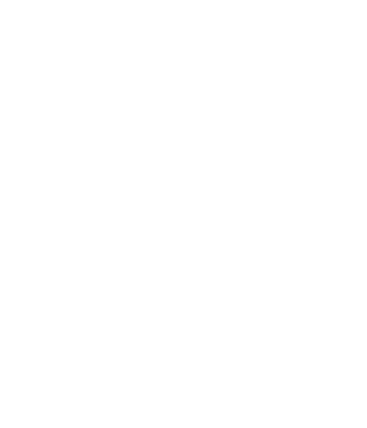 This Contacts, ideas and information to help clients with the cost of living and energy crisis paper has been produced by Community Money AdviceIf you would like to know more about setting up a debt advice centre or for further information, please visit our website www.communitymoneyadvice.com© Community Money Advice January 2023No part of this paper may be copied or reproduced without prior permission from Community Money AdvicecmaFreedom from debtHope for the future